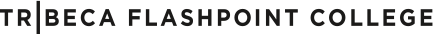 LGBTQ Resources:Center on Halsted
3656 N Halsted St
Chicago, IL 60613
(773) 472-6469
www.centeronhalsted.orgIntraSpectrum Counseling, Ltd.
180 N Michigan Ave, Suite 1040
Chicago, IL 60601
(847) 363-5088
www.intraspectrum-chicago.com
Office of LGBTQ Student Life
5710 S Woodlawn Ave
Chicago, IL 60637
(773) 702-5710
www.lgbtq.uchicago.eduEquality Illinoishttp://www.equalityillinois.us/LGBTQ Shelters:The Night Ministry1110 N. Noble St., Chicago, IL 60642 (773) 506-4100TEEN LIVING PROGRAMS162 W. Hubbard St., Ste. 400, Chicago, IL 60654 info@teenliving.org(312) 568-5700EDWARD HINES, JR. VA HOSPITAL5000 S. 5th Ave., Hines, IL 60141Lorry Luscri and Mandi Evanson(708) 202-8387UHLICH CHILDREN'S ADVANTAGE NETWORK (UCAN)3737 N. Mozart St., Chicago, IL 60618Francisco Monzoninfo@ucanchicago.org(312) 738-5921PROJECT FIERCE CHICAGOChicago, IL 60602projectfiercechicago@gmail.comEL RESCATE2703 W. Division Chicago, IL 60622Jackie Gonzalezjackieg@prcc-chgo.org(872) 829-2494CHICAGO HOUSE1925 N. Clybourn St., Ste. 401, Chicago, IL 60614Gabriela Zapata-Almainfo@chicagohouse.org(773) 248-5200 ext. 335